Fizika 3 vizsgaTipszmix2019 3. vizsgára készülveElső Zh anyaga2019 1. zhA lézersugárra jellemző koherencia …………………..... miatt alakul ki.a jól meghatározott energianívók közti átmenet	Ha spontán emisszió	Haz indukált emisszió	Ia pumpálás	HA Schrödinger-egyenlet matematikai tulajdonságaiból következikaz anyagmegmaradás (a kontiunitási egyenlet)	Ia hullámfüggvények folytonossága	Ia valószínűségi áramsűrűség kifejezése	Ia hullámfüggvények folytonos deriválhatósága	IA rácsrezgések  diszperziós reláció mérésére alkalmas eljárás:neutron-diffrakció (rugalmas neutron szórás)	Helektron-diffrakció	Hrugalmatlan neutron szórás	IRöntgen-diffrakció	HA fényelektromos jelenség során a kilökött elektron számát ……………. határozza meg.a fény intenzitása	Ia fény színe	Haz elektromos tér amplitúdója	Ia Poynting-vektor abszolút értéke	IKristályok diszkrét transzlációs szimmetriája nem engedi mega 6-fogású forgási szimmetriát	Haz 5-fogású forgási szimmetriát	Ia 4-fogású forgási szimmetriát	Ha 3-fogású forgási szimmetriát	HDebye-Scherrer módszerrel végzett rugalmas szóráskísérlet alkalmasszerkezet-meghatározásra pormintákon	Iszerkezet-meghatározásra egykristályon	Hkristályok orientációjának megállapítására	Hkristályok rácsrezgéseinek mérésére	HA lézercsipesz által kifejtett erő nagyságrendjepN (pikonewton)	InN (nanonewton)	HμN (mikronewton)	HmN (milinewton)	HA diszkrét transzlációs szimmetriából következika p=ħk impulzus megmaradása	Ha Bragg-törvény	Iaz energia megmaradása	Ha Neumann-elv	HEgy szabad részecske hullámfüggvénye	Gauss-függvény	Ha helytől független	HDirac-delta függvény	Hhely sajátállapot 	HA kristály inverziós szimmetriájának hiánya miatt fellépő jelenséga piezoelektromosság 	Ioptikai kvatrokromizmus 	Ikvantum-Hall effektus 	Hspin-Hall effektus 	IKristályok szerkezetvizsgálatára alkalmas sugárforrás aszabad-elektron lézer sugárzása 	IRöntgen-cső 	Iszinkotron sugárzás 	Iciklotron sugárzás 	HAz elektron hullámszerű terjedését bizonyítja az elektronmikroszkóppal történőfókuszálás 	Iképalkotás 	Idiffrakció 	I„dark-field image” készítés 	IA foton impulzusának nagysága 	H 	H 	I 	HAz  hullámfüggvénnyel leírt elektronhoz tartozó valószínűségi áramsűrűség: 	H 	H 	I 	HA szilárd testek fajhőjét leíró Debye-modell feltevése azekvipartició-tétel érvényessége 	Halakú diszperziós reláció 	Hizotrop anyag	I alakú diszperziós reláció	IA kristályrácsot definiáló  ,  és  bázisvektorokhármas-szorzata, azaz az  szorzat értéke nulla	Hlineárisan függetlenek 	Ihármas-szorzata, azaz az  szorzat értéke a Winger-Seitz cella térfogata 	Iáltal kifeszített parallelepipedon a Wigner-Seitz cella	HAz impulzus és a hely kommutátora a  	I 	H 	H 	IA Laue-módszerrel végzett rugalmas szóráskísérlet alkalmasszerkezet-meghatározásra pormintákon 	Hkristályok szimmetriájának megállapítására 	Ikristályok orientációjának megállapítására 	Iszerkezet-meghatározásra egykristályokon 	IAz atomok lineáris láncával modellezett 1 dimenziós kristály rácsrezgéseinek  diszperziós relációja rendelkezik az alábbi tulajdonsággallineárisan indul 	Iminden információt tartalmaz az első Brillouin-zóna 	Itetszóleges reciprok rácsvektorral eltolva megismétlődik 	Ia Brilloun-zóna határán minimuma van	HA szinkrotron sugárzás tulajdonságaszéles hullámszám-tartomány 	Inagy intenzitás 	Ikoherencia	Himpulzus-szerű üzemmód 	I2019 pótZh1A fényelektromos jelenség során a kilökött elektron energiáját a(z) ……………. határozza mega fény-nyomás	Hfény színe 	Ielektromos tér amplitúdója	Haz elektromágneses hullám frekvenciája 	IA hőmérsékleti sugárzás nagy frekvenciákon nullához tart, merta frekvencia növelésével a szabadsági fokok száma csökken	Ha frekvencia növelésével a rezgési modusok száma csökken	Ha  fotonok nincsenek gerjesztve	Ha  fotonok nincsenek gerjesztve 	IAz alábbi eszköz működése a kvantummechanikai alagút-jelenségen alapul:Flash-memória	IAtomerő mikroszkóp	HElektron-ágyú	ICCD kamera	HEgy szabad részecske síkhullám hullámfüggvényeenergia sajátállapot	Iidő sajátálapot	Hhely sajátállapot	Himpulzus sajátállapot	IAz interferenciajelenségen alapuló mérési eljárásRöntgen-diffrakció	Ia különbségi holográfia	Iaz elektronmikroszkóppal történő szerkezet-meghatározás	Iaz elektronmikroszkóppal történő képalkotás	HCsak a lézerfényre jellemző tulajdonságkoherens	Imonokromatikus	Hintenzív	Hkollimált	HA klasszikus fizika helyes leírást ada rugalmatlan neutronszórásra	Haz elektronmikroszkóppal történő képalkotásra	Ha fényelektromos jelenségre	Hszilárd testek fajhőjére	HA kvantummechanika helyes leírást ada fényelektromos jelenségre	Ia rugalmatlan neutronszórásra	Iszilárd testek fajhőjére	Iaz elektronmikroszkóppal történő képalkotásra	IA harmonikus oszcillátor zérus-pont rezgésének jellemző tulajdonsága, hogyaz impulzus várható értéke nulla	Ienergia sajátállapot	Iimpulzus sajátállapot	Hkövetkezik a határozatlansági relációból	IA  Hamilton-operátorral leírt harmonikus oszcillátorban a  rugóállandó növelésekora hely  szórása nő	Ha zéruspont rezgés energiája csökken	Ha hely  szórása csökken	Ia zéruspont rezgés energiája nő	IAz alábbi jelenségben szerepet játszik az alagúteffektusα-bomlás	IDNA spontán mutációja	Ifotoemisszió	Hszupravezetők Josephson-effektusa	IAz elektronok közti Coulomb-taszításon alapuló eszközKvantum-dot	IFlash-memória	HTHz lézer	HZéner-dióda	HA termikus neutronokkal végzett (rugalmas és rugalmatlan) szóráskísérletek alkalmasak akristályok szerkezetének meghatározására	Imágneses rendeződés kimutatására	Ikontrasztképzésre (izotópok alkalmazásával az atomi szórási tényezők kiátlagolására)	Ifelületfizikai mérésekre	HKülönbségi holográfiánál az eltérő optikai úton haladó, majd  fáziskülönbséggel újraegyesített nyaláb interferenciájakor a fotonok megtalálási valószínűsége az  pont  környezetében:	I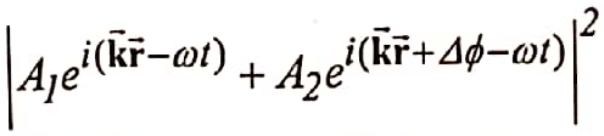 	H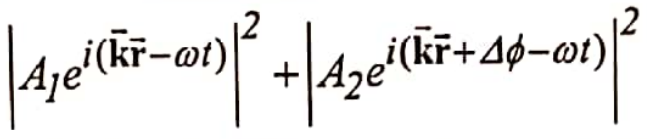 	I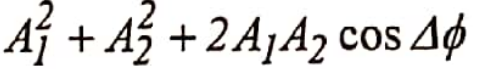 	H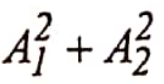 A Laue szórási kísérletben a Bragg-csúcsok helyzetéből meghatározhatóa kristály térbeli orientációja	Ia kristály rácsszerkezete	Ia bázis szerkezete	Ha reciprok rács	IA harmonikus oszcillátor εn energia sajátállapotában a hely várható értékenulla, de csak akkor, ha  páros	Hnulla, de csak akkor, ha  páratlan	Hsosem nulla	Hmindig nulla	IEgy köbös rács rendelkezik a … forgási szimmetriával2-fogású	I3-fogású	I5-fogású	H6-fogású	HA fononokhoz rendelt  kvázi-impulzusban a  reciprok-rácsvektort tartalmazó tagdiszkrét transzlációs szimmetria következménye	Iazt tükrözi, hogy a  és a   hullámszámú rezgés azonos atomi elmozdulásokat ír le	Ia határozatlansági relációból származó bizonytalanságot tükrözi	Ha zéruspont rezgéshez tartozó impulzust reprezentálja	HA fizikai mennyiségeket leíró polár- és az axiál-vektorok csatolódásának feltétele a(z)inverziós szimmetria	Hsíkra tükrözési szimmetria	Hinverziós szimmetria hiánya	Isíkra tükrözési szimmetria hiánya	HA rácsrezgések  diszperziós relációjának optikai ágában a  hullámszámú rezgésminden rácsponton azonos fázisban történik	Ifrekvenciája kisebb, mint az akkusztikus hullám frekvenciája	Ha bázist alkotó atomok tömegközéppontjának rezgése	Ha bázist alkotó atomok egymáshoz képesti rezgése	I2018 zh1 (nem hivatalos megoldások vannak)A termikus neutronokkal végzett (rugalmas és rugalmatlan) szóráskísérletek alkalmasak a#vótmákristályok szerkezetének meghatározására	Ifelületfizikai mérésekre	Hmágneses rendezádés kimutatására	Ikontrasztképzésre (izotópok alkalmazásával az atomi szórási tényezők kiátlagolására)	IAz  operátorral felírt fizikai mennyiség szórása	H	I	I	HA(z) …………. diszkrét transzlációs szimmetria által megengedett szimmetria#vótmá hasonló6-fogású forgási szimmetria	I5-fogású forgási szimmetria	H4-fogású forgási szimmetria	I3-fogású forgási szimmetria	IA diszkrét transzlációs szimmetriából következik a(z)#vótmákvázi-impulzus megmaradása	Iimpulzus-momentum megmaradása	Henergia-megmaradás	H	Bragg-törvény	IAz  hullámfüggvénnyel leírt elektronhoz tartozó valószínűségi áramsűrűség:#vótmá 	H 	H 	I 	HA fizikai mennyiségeket leíró polár- és az axiál-vektorok csatolódásának feltétele a(z)#vótmá (biztos jó? – furcsa, hogy egymással ellentétes állítások hamisak – de hivatalos kidolgozás alapján)inverziós szimmetria 	Hinverziós szimmetria hiánya 	Isíkra tükrözési szimmetria 	Hsíkra tükrözési szimmetria hiánya 	HA rácsrezgések  diszperziós reláció mérésére alkalmas eljárás:#vótmá (D más)neutron-diffrakció (rugalmas neutron szórás)	Hrugalmatlan neutron szórás	Ielektron-diffrakció	Hrugalmas elektron-diffrakció	HKülönbségi holográfiánál az eltérő optikai úton haladó, majd  fáziskülönbséggel újraegyesített nyaláb interferenciájakor a fotonok megtalálási valószínűsége az  pont  környezetében:#vótmá	H	I	I	HAz elektron hullámszerű terjedését bizonyítja az elektronmikroszkóppal történő#vótmá (igaz válaszok: fókuszálás, képalkotás, diffrakció, „dark-field image”, kristályszerkezet)képalkotás	Ihologram készítés	Hkristályszerkezet-meghatározás	I„dark-field image” készítés	IA foton impulzusa:#vótmá 	I 	I 	H 	HAz atomok lineáris láncával modellezett 1 dimenziós kristály rácsrezgéseinek  diszperziós relációja rendelkezik az alábbi tulajdonsággal#vótmálineárisan indul 	Iminden információt tartalmaz az első Brillouin-zóna 	Itetszőleges reciprok rácsvektorral eltolva megismétlődik 	Ia Brilloun-zóna határán minimuma van	HA  Hamilton-operátorral leírt harmonikus oszcillátorban a  rugóállandó növelésekor#vótmáa hely  szórása nő	Ha zéruspont rezgés energiája csökken	Ha hely  szórása csökken	Ia zéruspont rezgés energiája nő	IKristályok szerkezetvizsgálatára alkalmas sugárforrás a#vótmá (hamis még a ciklotron)Röntgen-cső 	ISzinkotron-nyaláb	ISzabad-elektron lézer sugárzása 	IRubin-lézer sugárzása 	HA kristályrácsot definiáló ,  és  bázisvektorok#vótmááltal kifeszített parallelepipedon a Wigner-Seitz cella	Hhármas-szorzata, azaz az  szorzat értéke nulla	Hlineárisan függetlenek 	Ihármas-szorzata, azaz az  szorzat értéke a Winger-Seitz cella térfogata 	IA szilárd testek fajhőjét leíró Debye-modell feltevése az#vótmá (lineáris =, B-C nem volt)izotrop anyag	Iekvipartició-tétel érvényerssége	Hkvadratikus diszperziós reláció	Hlineáris diszperziós reláció	IAz alábbi eszköz működése a kvantummechanikai alagút-jelenségen alapul:#vótmáFlash-memória	IElektron-ágyú	IAtomerő mikroszkóp (AFM)	HCCD kamera	HA szilárd testek fajhője alacsony hőmérsékleten nullához tart, merta  rezgési modusok nincsenek gerjesztve 	Ia hőmérséklet csökkentésével a szabadsági fokok száma csökkenaz optikai fonon-ág nincs gerjesztveaz atomok csatolt rezgése független oszcillátorokra esik szétA Laue-módszerrel végzett rugalmas szórásísérlet alkalmas a#vótmákristályok orientációjának megállapítására	Iszerkezet-meghatározásra egykristályon	Ikristályok rácsrezgéseinek mérésére	Hszerkezet-meghatározásra promintákon	HEgy gázlézerben a lézersugárzás kialakulásának feltételepopuláció inverzió	Ispontán emisszió	Hhőmérsékleti sugárzás	Hrezonátor tükör	I?A fényelektromos jelenség során a kilökött elektron számát ……………. határozza meg.#vótmáa fény intenzitása	Ia fény színe	Haz elektromos tér amplitúdója	Ia Poynting-vektor abszolút értéke	I2018 pZh1 A = B csoport2019/1/13, 18/1/1019/1/119/1/15, 19/1/1519/p1/2 – C hamis helyett „a frekvenciával fordítva arányos a foton energiája” hamis19/p1/9, 19/v1/4 C helyett „1/2ħω energia tartozik hozzá” igaz19/p1/7, 19/v1/919/1/1719/1/1019/1/4, 19/p1/1, 18/1/2019/1/9, 19/p1/419/1/219/p1/13, 18/1/1 Kristályok diszkrét transzlációs szimmetriája nem engedi meg… sokszor volt..19/p1/18Kristályok szerkezetvizsgálatára alkalmas sugárforrás a… mindegyik Zhban19/1/19, 18/1/1118/1/418/1/6, 19/v1/7A kristályrácsot definiáló (a_1 ) ⃗, (a_2 ) ⃗ és (a_3 ) ⃗ bázisvektorok…. majdnem mindigműködése a kvantummechanikai alagúteffektuson alapul.. Flash, STM (elektron ágyú)Második Zh anyaga2019 Zh2 1. csoportA szabad elektronrendszert leíró Sommerfeld-modellbenaz elektronokat impulzusuk szerint különböztetjük meg 	Iaz elektronokat helyük szerint különböztetjük meg 	Haz elektronállapotok betöltése Bose-Einstein statisztikát követ 	Haz elektronállapotok betöltése Fermi-Dirac statisztikát követ 	IFémekben a kis energiával gerjeszthető elektronok számaa hőmérséklettel arányos 	Ia hőmérséklet négyzetével arányos 	Ha hőmérséklettel fordítva arányos 	Hnem függ a hőmérséklettől 	HA Fermi-energiaa kémiai potenciál értéke T=0 hőmérsékleten 	Ia vezetési sáv teteje 	Haz elektronok átlagos energiája 	Haz alapállapotban a legmagasabb energiájú betöltött elektronállapothoz tartozó energia 	IA fémekre vezetési elektronjainak mágneses szuszceptibilitása (a Pauli szuszceptibilitásaz elektronok köráramához tartozó mágneses momentumtól származik 	Haz elektronok spinjétől származik 	Idiamágneses 	Hparamágneses 	IEgy intrinsic félvezetőbenaz elektronok száma megegyezik a lyukak számával 	Ia Fermi-felület kBT szélességű tartományban lévő elektronok gerjeszthetők 	Hcsak az elektronok vezetnek 	Hcsak a lyukak vezetnek 	HA fémekben a Fermi-energia nagyságrendjeμeV 	HmeV 	HeV 	IkeV 	HA szoros kötésű közelítésbena sávszélesség függ az atomok távolságától 	Ia diszperziós reláció kvadratikus 	Ha hullámfüggvényt síkhullámok lineáris kombinációjával állítjuk elő 	Ha tiltott sáv értékét az atomi nívók távolsága és az átfedési integrálok határozzák meg 	IEgy p-típusú félvezető kiürülési tartományábana lyuk típusú töltéshordozók száma megegyezik az akceptor atomok számával 	Ia lyukak száma megegyezik az elektronok számával 	Haz ellenállás gyengén hőmérsékletfüggő 	Iaz ellenállás exponenciálisan függ a hőmérséklettől 	HA Bloch-tételnek megfelelő hullámfüggvényegy rácsvektorral történő eltolás esetén csak egy fázisfaktorral változik 	Iperiodikus (egy rácsvektorral történő eltolás esetén nem változik) 	Habszolút-értéke periodikus 	Iabszolút-értékének négyzete periodikus 	IEgy ballisztikus vezetőbenaz ellenállást nem függ a vezeték hosszától 	Ia rugalmatlan ütközések révén kialakul a termikus egyensúly 	Hnincs kölcsönhatás a vezeték anyaga és az elektronok között 	Iaz elektronok rugalmas ütközésekkel hatnak kölcsön a vezeték anyagával 	HEgy mezoszkopikus vezetőbenfáziskoherens transzport valósul meg 	Ia fajlagos ellenállást a rugalmas ütközések határozzák meg 	Haz elektronok rugalmas ütközésekkel hatnak kölcsön a vezeték anyagával 	Iaz ellenállás arányos a vezeték hosszával 	HA makroszkopikus transzport sorántermikus egyensúly alakul ki 	Icsak rugalmas ütközések történnek 	Hmindenképp történnek rugalmatlan ütközések 	Iaz elektronok terjedése inkoherens 	IA III-V (pl. GaAs) típusú félvezetők jellemzőjea direkt tiltott sáv 	Iaz inverziós szimmetria hiánya 	Itisztán kovalens kötéstípus 	Htisztán ionos kötéstípus 	HA HDD olvasófejben a két mágneses domén közül csak a merevlemezhez közelebbi domén billeg, merta másik domén mérete nagyobb 	Ha másik domén egy antiferromágnesre van növesztve 	Ia másik domén távolabb van 	Ha másik domén hiszterézise nagyobb 	HAz adaptív Cruise Control működési elvemikrohullám visszaverődésének detektálása 	Iultrahang visszaverődésének detektálása 	Htime-of-flight (TOF) 	HDoppler-effektus 	IA kvantum-pötty nívószerkezet függaz alagútáram értékétől 	Haz elektronok töltésétől 	Ia pötty kapacitásától 	Ia Fermi-energiától 	HA vas ferromágnesességea vezetési elektronoktól származik 	Ia vas atomok 3d elektronjainak spinjétől származik 	Hspin-függő sávok eltolódásától származik 	Ia vas atomok 3d elektronjainak pályamomentumától származik 	HA MEMS technológiával készült három-tengelyű giroszkópdetektált jele arányos az elfordulással 	Hrezgő alkatrészeket tartalmaz 	Ikapacitív jelet detektál 	Idetektált jele arányos a szögsebességgel 	IAz elsőfajú szupravezető jellemzője a Meissner-effektus 	Izérus ellenállás 	Inagy paramágneses szuszceptibilitás 	Hvortex-fázis 	HA szupravezető vortexelsőfajú szupravezetőkben figyelhető meg 	Hmásodfajú szupravezetőkben figyelhető meg 	Iegy fluxuskvantumot hordoz 	Iméretét a mágneses behatolási hossz határozza meg 	I2019 pZh2A szabad elektron Sommerfeld-modellje nagyságrendileg helyesen írja le a fémek fajhőjét,mert az elektronok hullámonként vannak tekintve	Hmert az elektronokhoz  kinetikus energia van rendelve	Hmert az összes elektron gerjeszthető	Hmert figyelembe veszi a Pauli-elvet	IA vezetési elektronok mágneses szuszceptibiitásaa hőmérséklet négyzetével változik	Harányos a hőmérséklettel	Ihőmérséklet-független	Hfordítva arányos a hőmérséklettel	HA szabad elektronrendszert leíró Sommerfeld-modell alkalmazzaa Fermi-Dirac eloszlásfüggvényt	Ia periodikus határfeltételt	Iaz ekvipartició tételét	Ha Pauli-elvet	IA klasszikus fizika helyesen írja le a fémek vezetési elektronjaitól származófajhőt	Hmágneses szuszceptibilitást	Hvezetőképességet	HHall-állandót	HA szoros kötésű közelítésben az átfedési integrál függaz atomi hullámfüggvények térbeli alakjától (pl. s- vagy p-típusú elektron)	Iaz elektronok spinjétől	Ha kristályszerkezettől	Iaz atomi energiaszintek távolságától	HEgy tiszta félvezetőbena Fermi-felület jó közelítéssel gömb alakú	Ha hőmérséklet növelésével a vezetőképesség csökken	Haz elektronok száma megegyezik a lyukak számával	Ia kémiai potenciál a jó közelítéssel a tiltott sáv közepén helyezkedik el	IA vezetőképesség-kvantum értéke2e/h	H2e2/h	Ih/2e	Hh/2e2	HA ballisztikus és mezoszkopikus transzport közös vonása, hogyrugalmatlan ütközések vannak	Hnem definiálható a fajlagos vezetőképesség	Inem alakul ki termikus egyensúly	Ifáziskoherens transzport valósul meg	IA makroszkopikus transzport Boltzmann-egyenlettel történő leírásának jellemzőjerugalmatlan ütközések vannak	Inem definiálható a fajlagos vezetőképesség	Htermikus egyensúly alakul ki	Ifáziskoherens transzport valósul meg	HAz elektronok diszperziós relációjából meghatározhatóaz effektív tömeg	Ia csoportsebesség	Ia  állapotsűrűség	Iaz Fermi-eloszlásfüggvény	HEgy fémes kristályban a vezetési elektront leíró hullámfüggvény tulajdonsága, hogyegy rácsvektorral történő eltolása esetén abszolút-értéke nem változik	Iegy rácsvektorral történő eltolás esetén 	Hegy rácsvektorral történő eltolása esetén abszolút-értékének négyzete nem változik	Iegy rácsvektorral történő eltolás esetén	IA kvantum-pötty tulajdonságait meghatározó fizikai jelenségaz elektron töltése által meghatározott diszkrét nívószerkezet	Ia kis méret által meghatározott diszkrét nívószerkezet	Haz elektronok fémes terjedése	Haz elektronok alagúteffektussal történő terjedése	IA III-V (pl. GaAs) típusú félvezetők jellemzőjeaz indirekt tiltott sáv	Ha direkt tiltott sáv	Iaz inverziós szimmetria hiánya	Ia kovalens és az ionos kötéstípus keveredése	IAz Adaptív Cruise Control (ACC) működési elvetime-of-flight (TOF)	HDoppler-effektus	Iultrahang visszhangjának mérése	Hmikrohullám visszhangjának mérése	IA vas ferromágneses fázisbana vezetési elektronok spin-polarizáltak	Iaz egy atomra jutó telítési mágnesezettség megegyezik a különálló vas atomokra jutó mágnesezettséggel	Ha ferromágnesesség eredete a vas atomok 3d nívójához tartozó pályamomentum	Ha d-sávok betöltöttsége függ a spin-állapottól	IA ferromágnesesség átlagtér közelítésében alkalmazott Weiss-téra Curie-hőmérséklet felett nullától különbözik	Ia Cuire-hőmérséklet felett nulla	Harányos a telítési mágnesezettséggel	Harányos a mágnesezettséggel	IA lock-in erősítő (phase sensitive detector)a gerjesztési frekvenciának megfelelő szűrőt tartalmaz	Ia gerjesztéssel azonos frekvenciájú komponenseket átlagolja	Hazt a jelet detektálja, amiről tudjuk, hogy mi gerjesztettük	Iegyszerre méri egy komplex impedancia ReZ és ImZ komponensét	IA mágnesesen lebegtetett békasúlytalanság állapotában van	Hsúlytalanság állapotát érzi	Idiamágneses	Iparamágneses	HMágneses térben lehűtött ideális fémben a szupravezetőben a tér kikapcsolásamindkettőben indít felületi áramokat	Icsak a fémben indít felületi áramokat	Hcsak a szupravezetőben indít felületi áramokat	Hegyikben sem indít felületi áramokat	HA HC1 és HC2 kritikus tér közötti tartományban a másodfajú szupravezető jellemzője anagy paramágneses szuszceptibilitás	Hnem nulla d.c. ellenállás	Hperzisztens áram jelensége	Ivortex-fázis	I2018 zh2 (nem hivatalos megoldás – ami nem volt korábban bizonytalan)Egy tiszta félvezetőben#vótmáaz elektronok száma megegyezik a lyukak számával	Ia kémiai potenciál a jó közelítéssel a tiltott sáv közepén helyezkedik el	Icsak az elektronok vezetnek	Hcsak a lyukak vezetnek	HFémekben a kristályhibákon történő rugalmas szóródásból származó ellenállás#vótmá (19/v1/14)hőmérséklet-független	Iarányos a hőmérséklettel 	Ha hőmérséklet négyzetével változik 	Ha hőmérséklet ötödik hatványával változik 	HA vezetési elektronok mágneses szuszceptibilitása (a Pauli-szuszceptibilitás)#vótmáa hőmérséklet harmadik hatványával változika hőmérséklet négyzetével változikarányos a hőmérséklettelhőmérséklet-függetlenA fluxus-kvantum értéke#vótmá (vezetőképesség-kvantum értéke – más a vezetőképesség és fluxus-kvantum? )2e2/h	H???2e/h	I??? –h/2e	Hh/2e2	HA ballisztikus transzport során:#vótmá – 19 v1, D más.. mind2 hamisa rugalmatlan szórások révén kialakul a termikus egyensúly	Haz elektronok terjedése fáziskoherens	Ia Joule-hő nem a mintában fejlődik	Ia transzmisszió T<1	HA makroszkopikus transzport Boltzmann-egyenlettel történő leírásának jellemzője#vótmá hasonló. több igaz válasz van itta rugalmatlan ütközések révén kialakul a termikus egyensúly	Iaz elektronok nincsenek termikus egyensúlyban a környezetükkel	Haz elektromos tér hatására a Fermi-gömb eltolódik	Inagy frekvencián a vezetőképesség nullához tart	IA nagy tisztaságú szilíciumindirekt tiltott sávval rendelkezik	Idirekt tiltott sávval rendelkezik	Hkristályszerkezete kovalens kötésekből alakul ki	Iszobahőmérsékleten tökéletes szigetelő	IA Drude-modell alapján számolt dielektromos tényező nem tudja leírni a fémekre jellemzőtökéletes reflexiót alacsony frekvenciákon	Habszorpciós tartományt (Hagen-Rubens törvényt)	Ikoherens oszcillációt (plazma rezgést)	Hultraibolya átlátszóságot	HA MEMS technológiával készült három-tengelyű giroszkóp#vótmákapacitás méréssel detektál	Ia szögsebességet méri	Irezgő alkatrészeket tartalmaz	Ifelfüggesztett forgó alkatrészt tartalmaz	I?A kvantum-pötty tulajdonságait meghatározó fizikai jelenség#vótmáa kis méret által meghatározott diszkrét nívószerkezet	Haz elektronok fémes terjedése	Haz elektron töltése által meghatározott diszkrét nívószerkezet	Iaz elektronok alagúteffektussal történő terjedése	IA szoros kötésű közelítésben az átfedési integrál függ#vótmá (C új)az atomi energiaszintek távolságától	Haz atomi hullámfüggvények térbeli alakjától (pl. s- vagy p-típusú elektron)	Iaz atomok távolságától	Ia kristályszerkezettől	IA négyzetrácsra felírt két-dimenziós szoros kötésű közelítésben a félig töltött sáv Fermi-felületea Brillouin-zóna középpontja körül rajzolt kör alakú	Ha Brillouin-zónához képest 45%-kal elforgatott négyzet alakú	Ia Brillouin-zóna négy sarkában helyezett negyed-körökből épül fel	Ha Brillouin-zónához képest 90%-kal elforgatott négyzet alakú	HA fémekben a Fermi-energia nagyságrendje#vótmámeV	HeV	IkeV	HMeV	HEgy fémes kristályban a vezetési elektront leíró hullámfüggvény#vótmáperiodikus (egy rácsvektorral történő eltolás esetén nem változik)	Habszolút-értéke periodikus	Iabszolút-értékének négyzete periodikus	Iegy rácsvektorral történő eltolás esetén csak egy fázisfaktorral változik	IA mezoszkopikus transzport során#vótmá (picit más válaszokkal)a rugalmatlan szórások révén kialakul a termikus egyensúly	Haz elektronok terjedése fáziskoherens	Ia Joule-hő nem a mintában fejlődik	Ia transzmisszió T=1	HA szupravezető vortex#vótmá (mindig más hamis)másodfajú szupravezetőkben figyelhető meg	Iegy fluxuskvantumot hordoz	Icsak a minta szélén tud keletkezn/eltűnni	Hméretét a mágneses behatolási hossz határozza meg	IA ballisztikus és mezoszkopikus transzport közös vonása, hogy#vótmá (picit más válaszokkal)a rugalmatlan ütközések révén kialakul a termikus egyensúly	Hnem definiálható a fajlagos vezetőképesség fogalma	Iérvényes az Ohm-törvény	Hnem érvényes az Ohm-törvény	IEgy atom vagy ion mágneses, hateljesen betöltött nívókkal rendelkezik	Haz elektronoktól származó impulzusmomentuma nulla	Haz elektronoktól származó impulzusmomentuma nem nulla	Ipáratlan számó elektront tartalmaz	HA vas ferromágneses fázisban#vótmá (picit más válaszokkal)a vezetési elektronik spin-polarizáltak	Ia d-sávok betöltöttsége függ a spin-állapottól	Iaz egy atomra jutó telítési mágnesezettség kisebb, mint a különálló vas atomokra jutó mágnesezettség	Ia ferromágnesesség eredete a vas atomok 3d nívójához tartozó pályamomentum	HA vezetőképesség-kvantum értéke#vótmá2e2/h	I2e/h	Hh/2e	Hh/2e2	HKahoots10.Q1 A klasszikus fizikai leírása helyes eredményt ad egyszerű fémekben az elektronoka)       fajhőjéreb)  	állapotsűrűségérec)       mágneses tulajdonságairad)      Hall-jelenségéreQ2 Fémek elektronszerkezetének meghatározására alkalmas eljárás a(z)a)       elektron-szórásb)      neutron-szórásc)       Röntgen-diffrakciód)  	fotoemissziós spektroszkópiaQ3 A szabad elektronrendszert leíró Sommerfeld-modell alkalmazzaa)       az ekvipartició tételétb)      a Maxwell-eloszlásfüggvénytc)   	a Pauli-elvetd)      Fermat-elvetQ4 A fémek vezetési elektronjait a  ...  szerint különböztetjük mega)  	a hullámszámukb)      hely-koordinátájukc)       a terjedésük pályájad)  	megtalálási valószínűségükQ5 Az elektronok ε(k) diszperziós relációjából meghatározhatóa)       a Fermi-energiab)      az f(ε) eloszlásfüggvényc)       a kémiai potenciáld)  	a D(ε) állapotsűrűség11.Q1 A szabad elektrongáz Sommerfeld-modellje nagyságrendileg helyesen írja le a fémek fajhőjét,a)       mert az elektronok síkhullámonként vannak leírvab)      mert az elektronokhoz ε(k)=ħ2k2/2m energia van rendelvec)   	mert figyelembe veszi a Pauli-elvetd)      mert a Fermi-gömbön belül az összes elektron gerjeszthetőQ2 Melyik állítás nem igaz a törzselektronokra vonatkozóana)       a szabad elektronoknál alacsonyabb energiával rendelkeznekb)      az atomokra lokalizált elektronokc)       az atomszerkezetben teljesen betöltött héjat alkotnakd)  	minden atomhoz egyforma valószínűséggel tartoznakQ3 A Bloch-tétel szerint a kristály periodikus potenciáljába helyezett elektron hullámfüggvényea)       követi a rács periodicitását (rácsperiodikus)b)  	egy rácsperiodikus függvénnyel modulált síkhullámc)       kielégíti a Ψ(r+R)=eikr Ψ(R) összefüggéstd)      kielégíti a Ψ(r+R)=eikr Ψ(r) összefüggéstQ4 A szoros kötésű közelítésbena)       hullámfüggvény atomra lokalizált hullámfüggvények összegeb)      az elektron síkhullámmal van közelítvec)       az elektron atomra van lokalizálvad)  	az elektron minden atomon egyforma valószínűséggel találhatóQ5 Az elektronok közti párkölcsönhatás elhanyagolásával is le lehet írni aa)       az elektron atomokra történő lokalizációjátb)  	a szigetelő tulajdonságotc)       a mágneses anyagokatd)      a szupravezetés jelenségét12Q1 A szoros kötésű közelítésben az átfedési integrál nem függa)       az atomok távolságátólb)      az atomi hullámfüggvények térbeli alakjátólc)   	az atomi energiaszintek távolságátóld)      a kristályszerkezettőlQ2 A szoros kötésű közelítésben a tiltott sávot ...  határozza mega)       az átfedési integrálok értékeb)      az atomi nívók távolságac)   	az átfedési integrálok értéke + atomi nívók távolsága együttd)      a vezetési sáv betöltöttségeQ3 Szoros kötésű közelítésben az effektív tömeg negatíva)       az s-típusú sáv aljánb)      az p-típusú sáv aljánc)       s-típusú sávban a Brillouin-zóna közepénd)  	a p-típusú sávban a Brillouin-zóna közepénQ4 Melyik állítás tartalmaz hibát?a)       Fémekben εF a vezetési sávon belül helyezkedik elb)  Félvezetőkben εF a tiltott sávon belül helyezkedik el.c)       Fémekben μ a vezetési sávon belül helyezkedik eld)      Félvezetőkben μ a tiltott sávon belül helyezkedik elQ5 Melyik állítás nem igaz a tiszta szilícium vegyértéksávját alkotó elektronjaira vonatkozóan?a)       Ezek az elektronok alkotják a kristály kovalens kötéseit.b)      Az egész kristályra kiterjednek.c)       Ezek az elektronok több eV széles sávot alkotnak.d)  Ezektől lyuk típusú vezető a kristály.13Q1 A GaAs (III-V típusú) félvezetőbena)       az As5+ ionok donor atomként viselkednekb)      indirekt tiltott sáv alakul kic)       a kovales kötést ionos kötés váltja feld)  nincs inverziós szimmetriaQ2 Az AlxGa1-xAs-GaAs heteroátmenetbena)       2-dimenziós elektrongáz jön létre a δ-dópolt síkbanb)      az AlxGa1-xAs oldal adalékolt félvezetőként viselkedikc)       a rácsállandók eltérése miatt 2d kvantum-gödör alakul kid)  a határfelület elektromosan töltöttQ3 Az AlxGa1-xAs-GaAs heteroátmenet 2d elektronjainak nagy mobilitásban szerepet játszika)  a GaAs diszperziós relációjab)      az elektronok nagy hullámszámac)       az elektronok nagy impulzusad)      a AlxGa1-xAs sávszerkezeteQ4 A ballisztikus elektronterjedésre jellemzőa)       nulla ellenállásb)  nem függ az anyagi paraméterektőlc)       nulla fajlagos ellenállásd)      nagy mobilitásQ5 Egy "half-metal"-ban a Fermi-energia a(z)  ...   helyezkedik ela)       indirekt tiltott sávú félvezető két sávjának átfedő részébenb)  kizárólag egyféle spinű elektront tartalmazó sávbanc)       direkt tiltott sávú félvezetőben a tiltott sáv közepénd)      különböző spinű elektronokat tartalmazó sávok között14Q1 A "band-engineering" olyan félvezetőknél alkalmazható kvantum-gödör kialakítására, amelyeknéla)  közel azonos a rácstávolságb)      közel azonos a tiltott sávc)       közel azonos az elektronszerkezetd)      közel azonos a mobilitásQ2 Ballisztikus vezetés jön létre olyan elektronrendszerben, ahola)       nagy a mobilitás (μ~107 cm2/Vs)b)   a rendszer mérete kisebb, mint a szabad úthosszc)       kicsi az effektív tömeg (meffektív~10-2melektron)d)      a rendszerben nincs energiacserével járó szórásQ3 Mezoszkopikus vezetőbena)       az ellenállás nem függ a vezeték hosszától.b)  	nincs energiacserével járó kölcsönhatás.c)       nincs impulzuscserével járó kölcsönhatás.d)      a vezeték anyagával nincs kölcsönhatás.Q4 A mezoszkopikus vezetőbena)  	nem alakul ki termikus egyensúlyb)      a termikus egyensúly a rugalmas szórások révén jön létrec)       a termikus egyensúly a rugalmatlan szórások révén jön létred)      az ellenállást csak a minta geometriája határozza megQ5 A vezetőképesség-kvantum értéke:a)       2e/ħb)      2e2/ħc)       2e/hd)  2e2/h15Q1 A térvezérlésű tranzisztorban a forrás és a nyelő közti 2-dimenziós elektrongáz ... jön létrea)       kvantummechanikai alagúteffektussalb)      az elektronok donor atomokról való leszakításávalc)   	a kapu alatti félvezető sávszerkezetének módosításávald)      elektromos térrel injektált töltéshordozók révénQ2 A félvezető lézerben a populáció inverzióta)  	az átfolyó áram biztosítjab)      a rezonátor tükrök hozzák létrec)       a Joule-hővel kialakított pumpálás hozza létred)      sávok közti elektronátmenet biztosítjaQ3 A "meleg" fényű világító dióda spektrumáta)       többféle p-n átmenet együttes alkalmazásával hozzák létreb)      színszűrőket tartalmazó lámpatest segítségével hozzák létrec)       foszforeszkáló bevonatú lámpatest segítségével hozzák létred)  	fluoreszcens bevonatú lámpatest alkalmazásával hozzák létreQ4 A kvantum pötty energianívói ...  miatt alakulnak kia)  	az elektron töltésének jól meghatározott értékeb)      az elektron hullámtermészetec)       a határozatlansági relációd)      a kis méretű tartományban létrejövő kötött állapotQ5 Az Intel 2017-ben bemutatta a  ... - nm-es Tri-gate technológiával készült  MosFET-et.a)       22b)      14c)   	10d)      816Q1 A(z)  ...  egyszerre szenzor, transducer és aktuátora)       mikrofonb)      inchwormc)       PIR mozgásérzékelőd)      AFM tuning forkQ2 Az alábbiak közül a legnagyobb piezoelektromos állandóval rendelkező kristály  aa)  	PZTb)      BaTiO3c)       kvarcd)      SiO2Q3 A MEMS gyorsulásérzékelőkben a detektált mechanikai feszültség a cantilever lap vastagságátóla)       lineárisan függ, ε~tb)  fordítottan arányosan függ, ε~1/tc)       exponenciálisan függ, ε ~ etd)      nem függQ4 A MEMS giroszkópa)       forgástengelyt detektálb)      elfordulást detektálc)       szöggyorsulást detektáld)  szögsebességet detektálQ5 Az érintőképernyőnél alkalmazott toll nyomásának legérzékenyebb detektálására alkalmas eljárása)       a képernyőbe elektródái és a föld közötti kapacitás méréseb)      a nyomóerő mérése a képernyő cantilever szenzorávalc)   tollba épített rezgőkör elhangolódásának mérésed)      kölcsönös kapacitás mérése a képernyő elektródái között17Q1 Melyik állítás hibás? A lock-in erősítő (phase sensitive detector)a)       azt a jelet detektálja, amiről tudjuk, hogy mi gerjesztettükb)  a gerjesztéssel azonos frekvenciájú komponenseket átlagoljac)       a gerjesztési frekvenciának megfelelő szűrőt tartalmazd)      egyszerre méri egy komplex impedancia ReZ és ImZ komponensétQ2 Az adaptív Cruise Control működési elve:a)  Doppler-effektusb)      time-of-flight (TOF)c)       LIDARd)      ultrahang visszhangjának méréseQ3 A független mágneses atomok átlagos mágnesezettségét leíró Brillouin-függvénya)       M(B) ~ B (lineáris)b)      M(B) ~ kBT/μBBc)   nagy terekben telítődikd)      alakja csak B-től függ (független a hőmérséklettől)Q4 A ferromágnesség rácsmodelljében bevezetett Weiss-téra)       a szomszédos rácspontokon lévő momentumoktól származikb)      arányos a telítési mágnesezettséggelc)       a kritikus hőmérséklet felett nullad)  arányos a mágnesezettséggelQ5 A merevlemez "merőleges-domén-adatrögzítés" technikáját lehetővé tevő felfedezés aa)  mágneses anizotrópia kutatási területhez tartozikb)      mágneses hiszterézis kutatási területhez tartozikc)       a spin-polarizált transzport kutatási területhez tartozikd)      óriás mágneses ellenállás (GMR) kutatási területhez tartozik18Q1 A vas ferromágnesessége a  ...  származik.a)  a vezetési elektronok spinjétőlb)      a vas atomokhoz tartozó elemi dipólmomentumoktólc)       az Fe atom 3d elektronjainak pályamomentumátóld)      az Fe atom 3d elektronjainak spinjétőlQ2 A HDD olvasófejben a két mágneses domén közül csak a merevlemezhez közelebbi domén billeg, merta)       a másik domén mérete nagyobbb)      a másik domén távolabb vanc)   a másik domén egy antiferromágnesre van növesztved)      a másik domén hiszterézise nagyobbQ3 Mágneses térben lehűtött ideális fémben és szupravezetőben a tér kikapcsolásaa)       csak a fémben indít felületi áramokatb)      csak a szupravezetőben indít felületi áramokatc)   mindkettőben indít felületi áramokatd)      egyikben sem indít felületi áramokatQ4 Az elsőfajú szupravezetők között megfigyelt legnagyobb kritikus mágneses tér nagyságrendjea)  0,1 Tb)      1 Tc)       10 Td)      100 TQ5 A mágnesesen lebegtetett békaa)       húzóerőt érezb)      alulról ható nyomóerőt érezc)   súlytalanság állapotát érzid)      súlytalanság állapVizsga2019 1. vizsgaA fotonhoz rendelt  impulzus felismerésére vezető jelenségaz alagút-effektus	Haz interferencia	Ha fotoemisszió	Ia hőmérsékleti sugárzás	HKristályok szerkezetvizsgálatára alkalmas sugárforráselektron-nyaláb	Iszinkotron sugárzás	Ispallációs forrás	Iszabad-elektron lézer sugárzása	IA lézersugárzásra jellemző koherencia …………………….. miatt alakul ki.a jól meghatározott energianívók közti átmenet	Ha spontán emisszió	Haz indukált emisszió	Ia pumpálás	HA harmonikus oszcillátor zérus-pont rezgésének jellemző tulajdonsága, hogya hullámfüggvényt egy Gauss függvény írja le	Iegy szinusz függvény írja le	Hlevezethető a felcserélési reláció alkalmazásával	Ia határozatlansági relációból következik	IKristályok diszkrét transzlációs szimmetriája nem engedi mega 6-fogású forgási szimmetriát	Haz 5-fogású forgási szimmetriát	Ia 4-fogású forgási szimmetriát	Ha 3-fgoású forgási szimmetriát	HCsak a lézerfényre jellemző tulajdonság koherens	Imonokromatikus	Hintenzív	Hkollimált	HDebye-Scherrer módszerrel végzett rugalmas szóráskísérlet alkalmasszerkezet-meghatározásra porminánkon	Iszerkezet-meghatározásra egykristályon	Hkristályok orientációjának megállapítására	Hkristályok rácsrezgéseinek mérésére	HA szilárt testek fajhőjét leíró Debye-modell felvetéseaz ekvipartició-tétel érvényessége	Ha lineáris diszperziós reláció	Ia kvadratikus diszperziós reláció	Ha Maxwell-eloszlás	HA klasszikus fizika helyes leírást ada rugalmatlan neutronszórásra	Haz elektromikroszkóppal történő képalkotásra	Ha fényelektromos jelenségre	Hszilárd testek fajhőjére	HA kristályrácsot definiáló ,  és  bázisvektoroklineárisan függetlenek	Iáltal kifeszített parallelepipedon térfogata megegyezik az elemi cella térfogatával	Ihármas-szorzata, azaz az  szorzat értéke nulla	Hhármas-szorzata, azaz az  szorzat értéke a Winger-Seitz cella térfogata	IEgy fémes kristályban a vezetési elektront leíró hullámfüggvényabszolút-értéke periodikus (egy rácsvektorral történő eltolás esetén nem változik)	Iabszolút-értékének négyzete periodikus	Iegy rácsvektorral történő eltolás esetén csak egy fázisfaktorral változik	Iperiodikus (egy rácsvektorral történő eltolás esetén nem változik)	HA MEMS technológiával készült három-tengelyű giroszkópkapacitás méréssel detektál	Ijele a szögsebességgel arányos	Irezgő alkatrészeket tartalmaz	Ia Coriolis-erőt méri	IAz elektronok közti Coulomb-taszításon alapuló eszközTHz lézer	HZéner-dióda	HKvantum-dot	IFlas-memória	HFémekben a kristályhibákon történő rugalmas szóródásból származó fajlagos ellenállása hőmérséklet négyzetével változik	Harányos a hőmérséklettel	Hhőmérséklet független	Ifordítva arányos a hőmérséklettel	HA mezoszkopikus transzport sorána rugalmatlan szórások révén kialakul a termikus engyensúly	Ha fajlagos vezetőképességet a rugalmas szórások határozzák meg	Hcsak rugalmas szórások vannak	Ia Joule-hő nem a mintában fejlődik	IA ballisztikus transzport sorána rugalmatlan szórások révén kialakul a termikus egyensúly	Haz elektronok terjedése fáziskoherens	Ia Joule-hő nem a mintában fejlődik	Ia fajlagos vezetőképességet a geometria határozza meg	HA vas ferromágneses fázisábana vezetési elektronok spin-polarizáltak	Ia ferromágnesesség eredete a vas atomok 3d nívójához tartozó pályamomentum	Ha ferromágnesesség eredete a vas atomokon lokalizált elektronok spinje	Ha d-sávok betöltöttsége függ a spin-állapottól	IA szupravezető vortexa Meissner-fázisban figyelhető meg	Hegy fluxus-kvantumot hordoz	Ia másodfajú szupravezetőkben figyelhető meg	Imértékét a mágneses behatolási hossz határozza meg	IA váltóáramú Josphson-effektusban szerepet játszika kvantummechanikai alagutazás	Ia fluxus-kvantálás	Ia Cooper-párok töltése	Ia Meissner-effektus	HA III-V (pl. GaAs) típusú félvezetőkbentetraéderes lokális szimmetria van	Idirekt tiltott sáv van	Iindirekt tiltott sáv van	Hnincs inverziós szimmetria	I